от 17 января 2022 года № 13О внесении изменений в постановление администрации Оршанского муниципального района от 4 декабря 2018 г. №508 «Об имущественной поддержке субъектов малого и среднего предпринимательства, а также физических лиц, не являющихся индивидуальными предпринимателями и применяющих специальный налоговый режим «Налог на профессиональный доход» при предоставлении муниципального имущества»Руководствуясь статьей 18 Федерального закона от 24 июля 2007 г.      № 209-ФЗ «О развитии малого и среднего предпринимательства в Российской Федерации», администрация Оршанского муниципального района Республики Марий Эл п о с т а н о в л я е т:1.Внести в постановление администрации Оршанского муниципального района от 4 декабря 2018 г. № 508 «Об имущественной поддержке субъектов малого и среднего предпринимательства, а также физических лиц, не являющихся индивидуальными предпринимателями и применяющих специальный налоговый режим «Налог на профессиональный доход» при предоставлении муниципального имущества» (далее – постановление) следующие изменения:Подпункт № 6 Приложения №2 постановления изложить в новой редакции следующего содержания:2. Разместить настоящее постановление на странице администрации Оршанского муниципального района Республики Марий Эл в информационно-телекоммуникационной сети «Интернет» официального интернет портала Республики Марий Эл http://mari-el.gov.ru/orshanka.3. Контроль за исполнением настоящего постановления возложить          на заместителя главы администрации Оршанского муниципального района Стрельникову С.И.4. Настоящее постановление подлежит официальному опубликованию и вступает в силу по истечении 10 дней со дня его официального опубликования в районной газете «Вперед».Глава администрации         Оршанского муниципального района                                                                     А.Плотников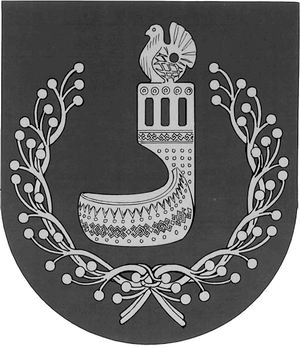 МАРИЙ ЭЛ РЕСПУБЛИКЫНОРШАНКЕМУНИЦИПАЛЬНЫЙ РАЙОНЫНАДМИНИСТРАЦИЙЖЕПУНЧАЛАДМИНИСТРАЦИЯОРШАНСКОГОМУНИЦИПАЛЬНОГО РАЙОНА
РЕСПУБЛИКИ МАРИЙ ЭЛПОСТАНОВЛЕНИЕ№ п/пВид объекта учета (здание, строение, сооружение, нежилое помещение, земельный участок, оборудование, механизм, установка, транспортное средство, инвентарь, инструмент)Местонахождение (адрес) объекта учетаТехнические параметры объекта учета,год постройки (выпуска),стоимость (балансовая, остаточная),учетный номер (идентификационный, инвентарный, кадастровый)Цель использования объекта учета при сдаче его в аренду в соответствии с назначениемСведения об обремененииНаименование муниципального образования, на территории которого находится имущество112345644Земельный участокРеспублика Марий Эл, Оршанский район3 022 793 кв.м., кадастровый номер 12:06:0801004:147, вид разрешенного использования: пашни, сенокосы, пастбищаСельскохозяйственное использованиесвободен от прав третьих лицШулкинское сельское поселение Оршанского муниципального района Республики Марий Эл